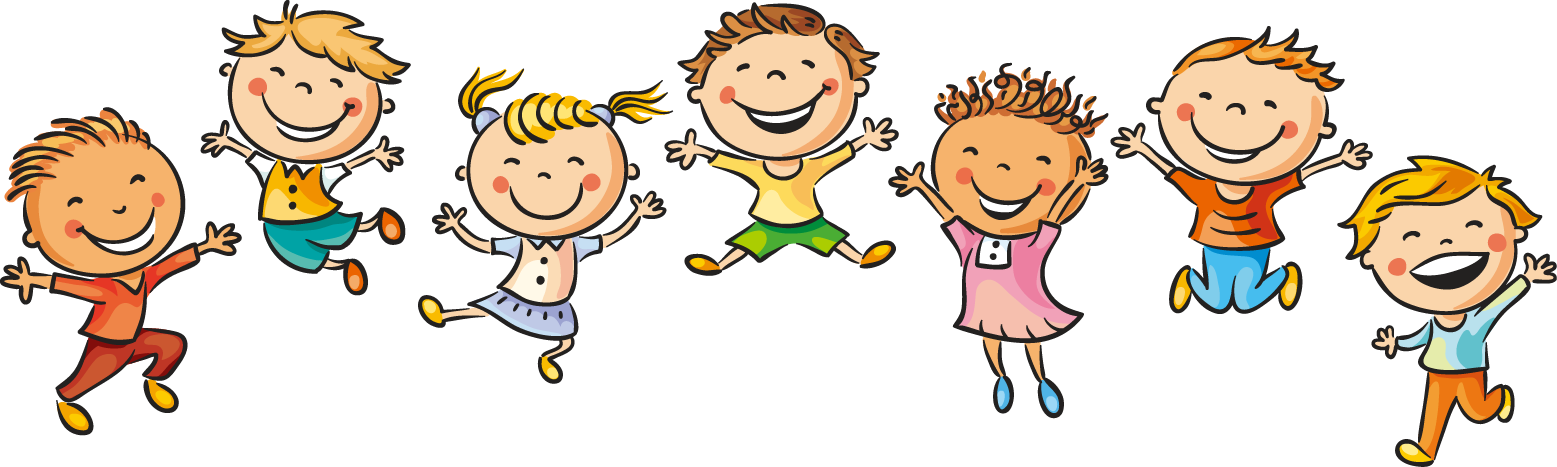 Организация игровой деятельности с детьми старшего дошкольного возрастаВыполнила: Жиангулова Е.Н воспитатель высшей категории 2021 г. ЧелябинскОрганизация игровой деятельности с детьми старшего дошкольного возраста В детстве любят все игратьОкружающий мир изображать…Каждый родитель хочет для своего малыша только хорошее. Он хочет, чтобы его малыш вырос самым-самым, т.е. и умным, и сильным, и красивым, и добрым, и успешным.Игра - любая игра! - развивает творческие и мыслительные способности малыша, учит и терпению, и настойчивости, и, конечно же, развивает чувство юмора. Игровая деятельность занимает важное место в жизни ребенка, является преобладающим видом его самостоятельной деятельности. В отечественной психологии и педагогике игра рассматривается как деятельность, имеющая большое значение для развития ребенка дошкольного возраста: в ней развиваются действия в представлении, ориентация в отношениях между людьми, первоначальные навыки кооперации (А.В.Запорожец, А.Н. Леонтьев, Д.Б.Эльконин, Л.А. Венгер, А.П.Усова).Многие педагоги имеют свое мнение о игровой деятельности детей. Например, у Л. М. Фридмана и И. Ю.Кулагиной находим: «под деятельностью понимается активность субъекта, направленная на изменение мира, на производство или порождение определенного объектированного продукта материальной или духовной культуры» А. В. Петровский же говорит, что деятельность – это внутренняя (психическая) и внешняя (физическая) активность человека, регулируемая сознаваемой целью. Цель деятельности – ее направленность на определенный результат, определенные знания, умения и навыки, приобретенные в процессе деятельности. Многие авторы выделяют три основные вида деятельности: игровую, учебную и трудовую. «Игровая деятельность – простейшая форма деятельности – своеобразное отражение жизни, средство познания окружающего мира». В активной игровой форме ребенок глубже познает явления жизни, отношения людей.Играя, ребёнок формируется как личность. Однако игра постепенно вытесняется из системы дошкольного образования при работе со старшими группами.Старший дошкольный возраст -это важный этап в жизни ребёнка.                    В этот период осуществляется развитие образных форм познания действительности, восприятия, образного мышления, воображения; появляется готовность к овладению разнообразными знаниями об окружающем мире.                                                                                                   В возрасте от 5 до 6 лет происходят изменения в представлениях ребёнка о себе. Эти представления начинают включать не только характеристики, которыми ребёнок наделяет себя настоящего в данный отрезок времени, но и качества, которыми он хотел бы или, наоборот, не хотел бы обладать в будущем, и существуют пока как образы реальных людей или сказочных персонажей («Я хочу быть таким, как Человек-Паук», «Я буду, как принцесса» и т. д.). В них проявляются усваиваемые детьми этические нормы.На данном возрастном этапе игра достигает своего расцвета и характеризуется высоким уровнем развития. Этому способствует:Развитие мышления и воображения.Игровая ситуация, моделируемая детьми.Расширение детского кругозора, развитее интереса к окружающему мируИспользование атрибутов для развития знаковой функции (символы).Освоение коммуникативной культуры.Условно все детские игры можно разделить на две большие группы:1. Сюжетно-ролевые творческие игры.                                                                    2. Игры с правилами.Создаются игровые комнаты, задействуются музыкальный и физкультурный зал для развития сюжетно-ролевых игр.Сюжетно-ролевые творческие игры включают в себя:Игры с производственной тематикой;Театрализованные игры; Игры на бытовые темы; Игры-забавы и развлечения.Так же хочется отметить игры с правилами, к ним относятся:Дидактические игры: с предметами и игрушками, словесные.Дидактические игры, настольно - печатные, музыкально-дидактические.Подвижные игры: сюжетные, бессюжетные, с элементами спортивных игр.Для того, чтобы развить социально-игровой опыт у детей необходимо:1. Учет интересов и желаний детей.2. Преодоление тенденции использования в работе игр одного вида.3. Использование резервных возможностей и опыта народной педагогики.4. Игровой педагог, т. е. носитель игрового опыта.5. Грамотное управление игровой деятельностью: проектирование; предметно - развивающая среда; диагностика.Важную роль играет воспитатель: он должен уметь подыграть, создать игровую ситуацию, опереться на чувства, использовать юмор, поддержать инициативу.Именно игра делает обучение старших дошкольников интересным и желанным занятием. Это  его главная деятельность и, конечно же, игра выступает как инструмент всестороннего развития ребенка. Правильно применяя игровые моменты, можно свести на нет любой каприз, любую ситуацию направить к лучшему результату.Игры старших дошкольников приобретают характер совместной коллективной деятельности. Дети этого возраста объединяются в подгруппы на основе привязанностей, симпатий и интереса к теме игры. Количество участников может быть до 10-15 человек (чаще 3-5). При выборе ролей старшие дошкольники ориентируются на их значимость для развития общей игры, характеристики героев. Время игр - от 30-40 мин до нескольких дней.     Старшие дошколята стремятся реализовать себя в роли изображаемого героя. Они создают игровой образ, используя все возможные средства выразительности. Дети этого возраста стремятся довести роль до логического завершения, что является важным. Однако тематика и содержание интересующих детей игр часто требует большего количества участников, нежели имеющихся в игровой подгруппе. Отсюда направление работы - обучение умению изменять роль и ролевое поведение по ходу игры в зависимости от содержания новой игровой ситуации.Дети самостоятельно могут устанавливать правила в сюжетно-ролевой игре. Эти правила они берут из повседневной жизни. Например, «Водитель автобуса», «Парикмахер», «Больница», «Магазин» и т.д. Игра старшего дошкольника имеет завершенную структуру, в ней представлены: сговор, организация игрового пространства, собственно игра, планируемое завершение игры, уборка оборудования.По мере взросления ребенка и развития у него фантазии игры становятся все более увлекательными и многообразными - так что не исключено, что нам взрослым захочется поучаствовать в них на правах партнера!Список литературыБойченко H. A. и др. Сюжетно-ролевые игры старших дошкольников. Киев: Изд-во «Радянська школа», 1982. - Режим доступа: 3.Волков Б.С., Волкова Н.В. Методы исследований в психологии: Учебно-практическое пособие. - 3-е изд., испр. и доп. - М.: Педагогическое общество России, 2002. - 208 с..Михайленко Н. Я., Короткова Н.А. Организация сюжетной игры в детском саду: Пособие для воспитателя. 2-е изд., испр. - М.: Издательство «ГНОМ и Д», 2000. - 96 с.Энциклопедия – М.: Эксмо, 2011.- 240 с.: ил.- (Ребенок. Развивающие игры).